Снисходительные родители - импульсивные, агрессивные дети.Как правило, снисходительные родители не склонны контролировать своих детей, позволяя им поступать как заблагорассудится, не требуя у них ответственности, самостоятельности. Такие родители разрешают детям делать все, что они хотят, вплоть до того, что не обращают внимания на вспышки гнева и агрессивности поведения.Все это приводит к тому, что у детей не возникает желания усваивать социальные нормы поведения, не формируется самоконтроль и чувство ответственности. Они всеми силами избегают чего-то нового, неожиданного, неизвестного из страха избрать неправильную форму поведения при столкновении с этим новым.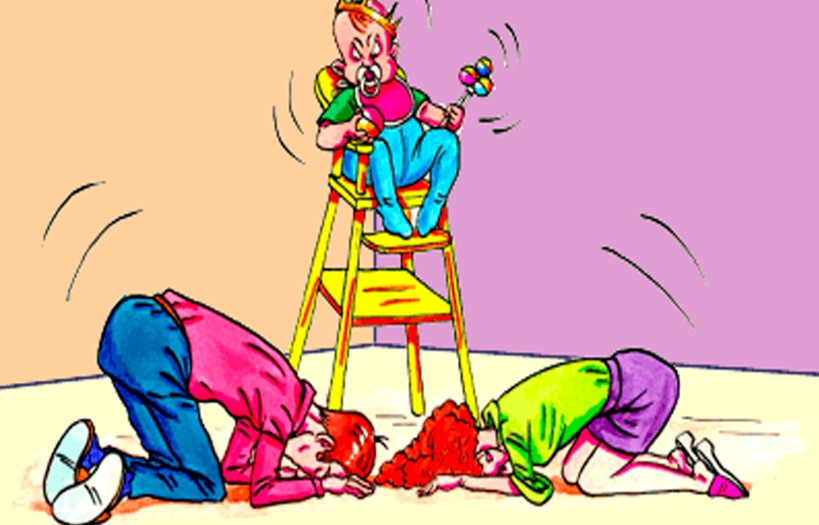 Роль матери и отца в воспитании ребенкаНет ничего важнее воспитаниямалыша. Не прерывайте          воспитание своего ребенка.Помните – способности и характер человека не предопределены от рождения. В большей части формируются в определенные моменты жизни ребенка. Образование, воспитание, окружающая среда оказывают большое значение на личность.Окружайте маленьких детей всем лучшим, что у вас есть.Не сюсюкайте с ребенком. Реагируйте на его плач.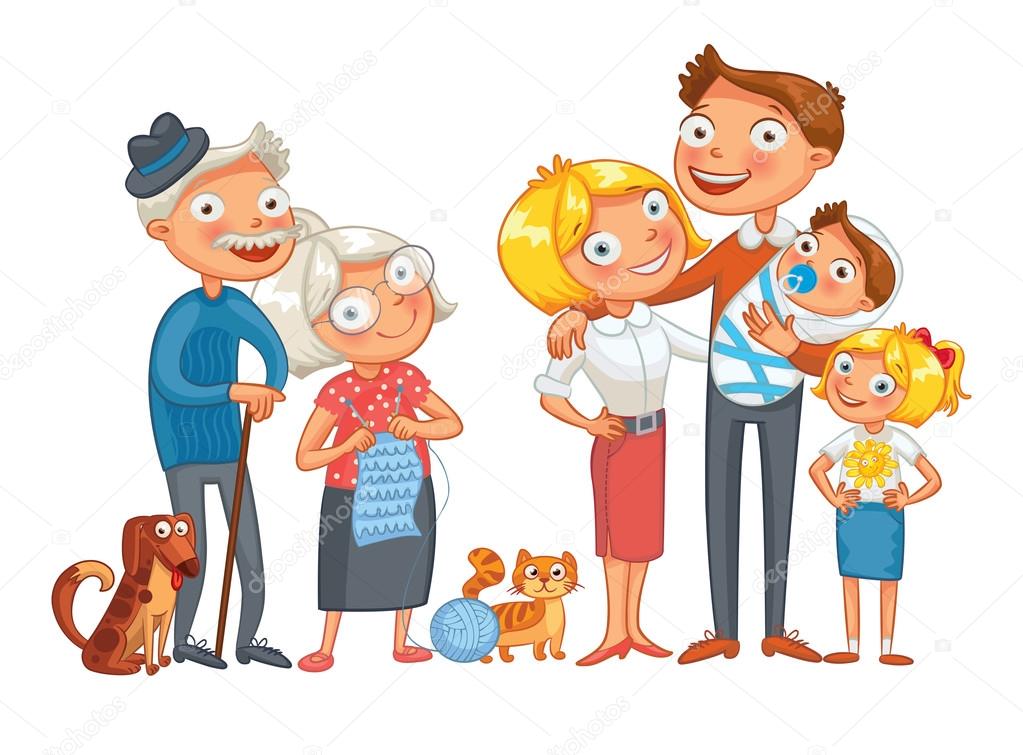 Даже новорожденный чувствует ссоры родителей. Нервозность родителей заразна.Отец должен чаще общаться со своим ребенком.Чем больше детей в семье, тем лучше они общаются друг с другом.Присутствие бабушки и дедушки в семье создает хороший стимул для развития ребенка. Ребенка лучше похвалить, чем отругать.Интерес ребенка нуждается в подкреплении. Повторение лучший способ стимулировать ребенка. Разучивание стихов тренирует память. Разучивайте с ребенком потешки, короткие стихи.Избыток игрушек рассеивает внимание ребенка. Разберитесь с игрушками малыша.Игрушки должны быть приятными на ощупь.Игры развивают творческие задатки ребенка. Больше играйте со своим малышом.Авторитетные родители - инициативные, общительные, добрые дети.Авторитетны те родители, которые любят и понимают детей, предпочитая не наказывать их, а объяснять им, что хорошо, а что плохо, не опасаясь, лишний раз похвалить. Они требуют от детей осмысленного поведения и стараются помочь им, чутко относясь к их запросам. Вместе с тем такие родители не потакают детским капризам.Дети у таких родителей обычно любознательны, стараются обосновать, а не навязать свою точку зрения, они ответственноотносятся к своим обязанностям. Им легче удается освоение социально приемлемых и одобряемых форм поведения. Они более энергичны и уверены в себе, у них лучше развиты чувство собственного достоинства и самоконтроль. Им легче наладить отношения со сверстниками.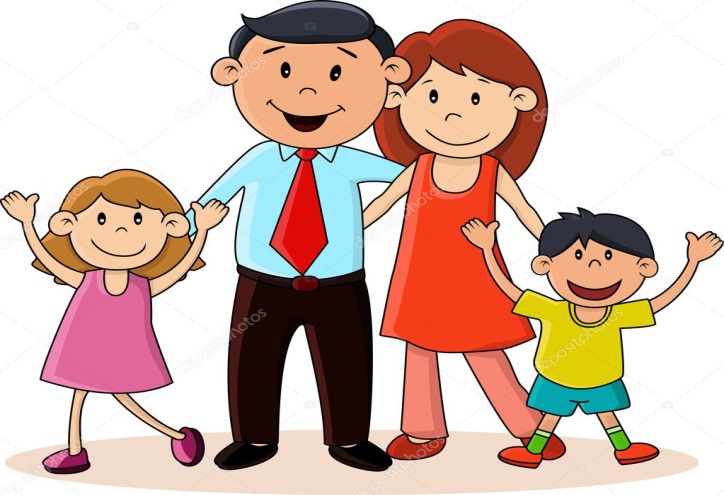 Авторитарные родители —раздражительные, склонные к конфликтам дети.Авторитарные родители считают, что ребенку не следует предоставлять слишком много свободы и прав, что он должен во всем беспрекословно подчиняться их воле и авторитету. Они стремятся выработать у ребенка дисциплинированность, не оставляя ему возможности для выбора вариантов поведения, ограничивают его самостоятельность, лишают права возражать старшим, даже если ребенок прав. Жесткий контроль за поведением - основа их воспитания, которое не идет дальше суровых запретов, выговоров и нередко - физических наказаний.У детей при таком воспитании формируется лишь механизм внешнего контроля, развивается чувство вины и страха перед наказанием и, как правило, слаб самоконтроль, если он вообще появляется.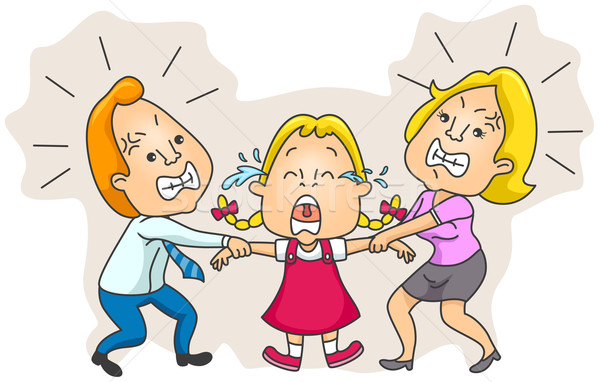 Муниципальное автономное дошкольное образовательное учреждениеДетский сад № 3, корпус 1«Какие родители - такие и дети»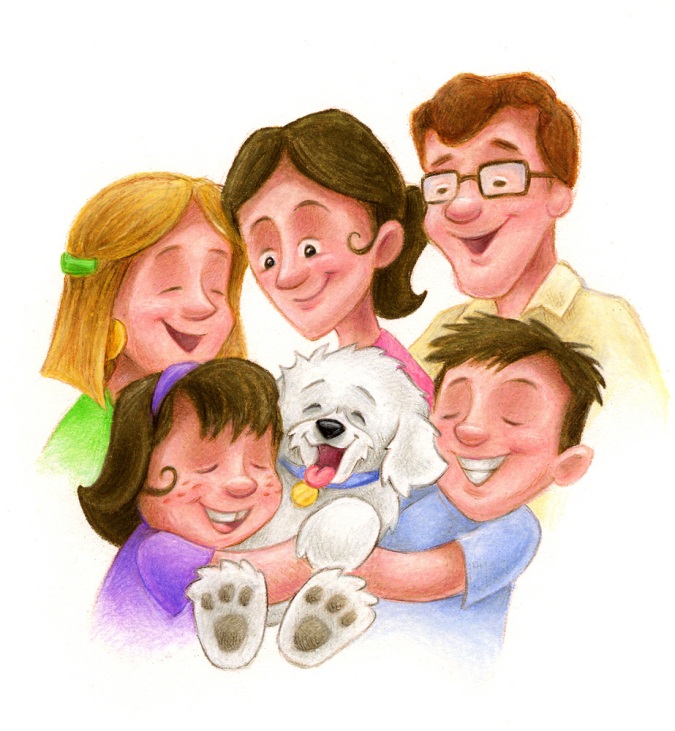    Тюмень, 2018